Национальная ассоциация преподавателей английского языкаНИУ ВШЭ, ФГБОУ ДПО НИРООфис английского языка Посольства США в Москве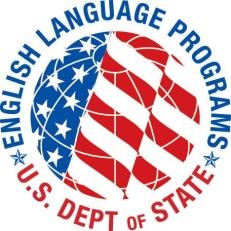 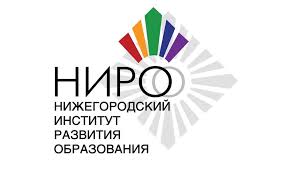 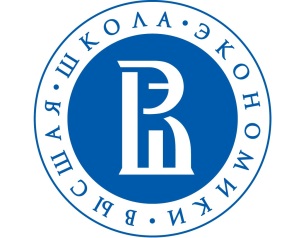 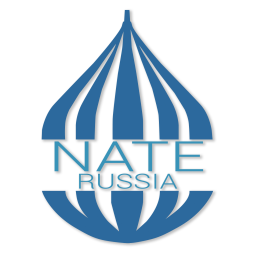 Уважаемые коллеги!       Приглашаем  лидеров региональных территориально-профессиональных групп НАПАЯз и всех желающих членов ассоциации принять участие в предстоящей конференции Umbrella NATE Conference 2019 «NATE: New Ways and Challenges», которая состоится 26-28 сентября 2019 г. в Нижнем Новгороде.Формат конференции предполагает пленарное выступление, круглый стол “Never Before in ELT”, мастерклассы и сессии по современной проблематике в сфере иноязычного образования в России и за рубежом.Запланировано проведение трех сессий членов НАПАЯз с целью обсуждения вопросов развития Национальной ассоциации преподавателей английского языка (Устава, Положений, документооборота, информационного сопровождения деятельности Ассоциации, академической мобильности, работы Экспертного Совета NATE, пилотных проектов на 2019-20 учебный год и других актуальных вопросов). Для руководителей ассоциаций или их представителей предусмотрены гранты, покрывающие транспортные расходы и проживание. Для участия необходимо пройти электронную регистрацию, заполнив Регистрационную форму до 5 сентября 2019 г. и оплатив организационный взнос в размере 500 руб. переводом на карту 2200 6103 7106 4072 Саровбизнесбанк (Ирина Александровна П).Если Вы хотите обновить свое членство в ассоциации, пройдите по ссылке http://nate-russia.ru/join-nate/, где Вы найдете подробные инструкции. Контактные лица – члены Организационного совета:  Ольга Миронова – mironovaolga836@gmail.comТелефон +7 915 946 11 58Наталья Фролова  –  frolovanh@gmail.comТелефон +7 904 901 14 34